Сумська міська радаVIІI СКЛИКАННЯ XLIX СЕСІЯРІШЕННЯвід 31 січня 2024 року № 4379-МРм. СумиУ зв’язку зі змінами у структурі апарату та виконавчих органів Сумської міської ради,  враховуючи указ Президента України від 31 жовтня 2023 року                № 720/2023 «Про утворення військової адміністрації», пункт 26 частини 2 статті 15  Закону України «Про правовий режим воєнного стану»,  відповідно до абзацу 4 Перехідних положень Закону України «Про оренду землі», керуючись статтею 25 Закону України «Про місцеве самоврядування в Україні», Сумська міська радаВИРІШИЛА:1. Внести зміни до рішення Сумської міської ради від 24 березня 2011 року
№ 391-МР «Про підписання додаткових угод до договорів оренди землі про їх поновлення» (зі змінами), а саме:1.1. Пункт 1 доповнити абзацом другим наступного змісту:«У разі відсутності Сумського міського голови Олександра ЛИСЕНКА у зв’язку із відпусткою, тимчасовою непрацездатністю, чи з інших підстав, визначити секретаря Сумської міської ради Кобзаря Артема Миколайовича уповноваженим підписувати додаткові угоди до договорів оренди землі про їх поновлення у відповідності до діючого законодавства України».Секретар Сумської міської ради				                 Артем КОБЗАР                                                                     Виконавець: Клименко Юрій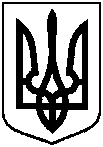 Про внесення змін до рішення Сумської міської ради від 24 березня 2011 року              № 391-МР «Про підписання додаткових угод до договорів оренди землі про їх поновлення» (зі змінами)